Srednja medicinska škola 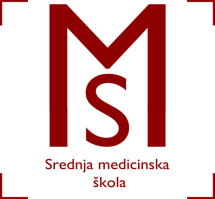 Slavonski BrodV. Jagića 3ARASPORED  VJEŽBI U KABINETIMA I ZDRAVSTVENIM USTANOVAMA ZA                                                        1.B  RAZRED FIZIOTERAPEUTSKI TEHNIČAR/TEHNIČARKAŠkolska godina 2017./2018.NASTAVNI TJEDANPREDMETGRUPARADILIŠTERADNO VRIJEME3.18.9.-22.9.Uvod u rehabilitaciju3.Školski kabinetPet.10.40-11.253.18.9.-22.9.Uvod u rehabilitaciju1.Školski kabinetPet. 11.30-12.153.18.9.-22.9.Uvod u rehabilitaciju2.Školski kabinetPet. 12.20-13.05